Муниципальное бюджетное дошкольное образовательное учреждение детский сад «Радуга»ПРОЕКТТема:«Развитие речи детей дошкольного возраста с использованием нетрадиционного рисования»на 2021 – 2022 учебный год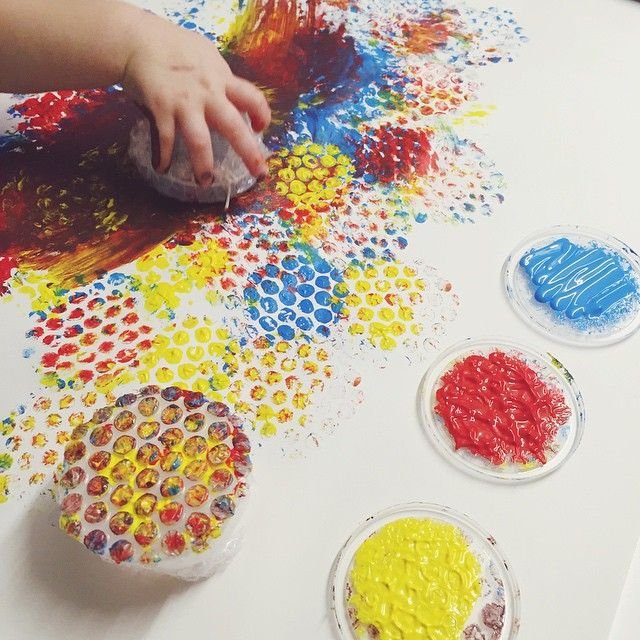                                                                   Воспитатель: Терманова Валентина ВасильевнаТазовский, 2021 Тема проекта: «Развитие речи детей дошкольного возраста с использованием нетрадиционного рисования»Актуальность проекта: Согласно ФГОС ДО, одной из ведущих задач, которую решают дошкольные образовательные учреждения, является развитие речи детей. Одним из средств развития речи выступает изобразительное искусство.Речь как ведущее средство общения сопровождает все виды деятельности ребенка. От качества речи, умения пользоваться ею в игре, во время совместной деятельности педагога и ребенка, при планировании и обсуждении рисунка, в наблюдении на прогулке, при обсуждении спектакля и т. д. зависит успешность деятельности ребенка, его принятие сверстниками, авторитет и статусное положение в детском сообществе.Рисование является одним из самых интересных видов творческой деятельности детей дошкольного возраста. В процессе рисования дети расширяют словарный запас, тренируют мелкую моторику рук, выражают свои мысли и эмоции на бумаге, совершенствуют память и внимание.Все дети очень любят рисовать. Для них рисования это своеобразная игра. В рисунках ребенок передает свое мироощущение, восприятие, личное переживание.На сегодняшний день существует множество методик, с помощью которых можно регулировать процесс развития речи у дошкольников, одной из них является метод нетрадиционные техники рисования. Они интересны своим разнообразием и основываются на творческой фантазии детей.Нетрадиционные техники рисования - это использование не привычных изобразительных материалов, новых технических приёмов, которые требуют точности движений, но не ограничивают пальцы ребёнка фиксированным положением. Вместо традиционных кисти и карандаша ребёнок использует для создания изображения собственные ладошки, пальчики, гелиевые ручки, различные печатки, трафареты, крупу, нитки, а вместо бумаги - картон, ткань различной фактуры, стеклянную или деревянную поверхность.Таким образом, используя нетрадиционные техники рисования в работе с детьми, мы решаем целый комплекс задач речевого развития дошкольников.Каждое изобразительное упражнение сопровождается разговором - вопросами, объяснениями, описаниями: ребенок не только развивает мелкую моторику, но и пополняет словарный запас. Предложения становятся более грамотными и осмысленными, ребята сами стремятся к общению.Особое внимание в коррекционно-развивающей деятельности с применением техник нетрадиционного рисования уделиляется развитию мелкой моторики и речевому дыханию.Используя нетрадиционные техники рисования в работе с детьми, мы решаем целый комплекс задач речевого развития.В процессе рисования развитие речи осуществляется в нескольких направлениях:- обогащается словарь;- происходит становление речи как средства общения;- совершенствуются все функции речи.Тип проекта: творческий.Возраст детей: 5-8 лет.Маштаб проекта: долгосрочный (1 год)Срок реализации: сентябрь 2021 – май 2022 гг.Участники проекта: воспитатели группы, дети, родители.Цель: Развивать речевые навыки детей дошкольного возраста через нетрадиционную технику рисования.Определить влияние нетрадиционной техники рисованияна речевое развитие детей дошкольного возраста.Задачи проекта:1. Разработать содержание и методы работы по развитию речи детей среднего дошкольного возраста посредством нетрадиционных техник рисования.2. Познакомить детей с техникой нетрадиционного рисования.3. Способствовать развитию речи детей дошкольного возраста через нетрадиционную технику рисования.4. Организовать занятия по нетрадиционному рисованию с детьми дошкольного возраста, способствующие развитию речи. 5. Определить эффективность проведенной работы и сделать выводы.Стратегия достижения поставленной цели:Реализация поставленных задач будет проходить в 3 этапа.1 этап – Подготовительный:- определение темы, проблемы, цели, задач проекта;- диагностика детей;- изучение литературы, ознакомление с материалами интернет источников. подбор материала, нахождение и установление эффективных связей с родителями;- выбор техники для рисования;- разработка цикла занятий с детьми в рамках проекта;- создание условий для использования метода рисования нетрадиционным способам.2 этап - Основной:- знакомить детей дошкольного возраста с нетрадиционными способами рисования; формировать интерес к изобразительной деятельности;- развивать ассоциативное мышление и любознательность, наблюдательность и воображение;- расширять словарный запас детей за счет углубленного погружения в художественно-эстетическую сферу деятельности;- развивать способность к диалогу в совместной художественно-эстетической деятельности;- ознакомить родителей с некоторыми речевыми играми, которые можно использовать с детьми в процессе рисования и другой совместной деятельности;- познакомить родителей с основами изобразительноной деятельности с использованием нетрадиционных техник рисования, создать условия и стимулировать совместное творчество родителей и детей.3 этап – Заключительный:- диагностика (результативно-сравнительный анализ);- выставка детских работ.Ожидаемый результат:- Повысится интерес к изобразительной деятельности.- Расширятся знания о разнообразных техниках нетрадиционного рисования. - Развить речевые навыки детей дошкольного возраста через некоторые нетрадиционные техники рисования.- Повышение компетентности родителей воспитанников в вопросе рисования с использованием нетрадиционной техники.Перспективное планирование с детьми по нетрадиционным техникам рисования:Работа с родителями:Цель: Педагогическое просвещение, повышение педагогической культуры родителей; Укрепление и развитие тесной связи, и взаимодействие с семьёй; знакомство с различными техниками изобразительной деятельности; восприятие художественного вкуса.Содержание работы:1. Развивающая предметно – пространственная средаРазработка дидактических игр по ИЗО, сенсорному восприятию и речевому развитию:1. Дидактическая игра «Волшебные краски»2. Дидактическая игра «Сложи картинку»3. Дидактическая игра «Оживи натюрморт»4. Дидактическая игра «Разноцветные шарфы»5. Дидактическая игра «Дорисуй деталь»6. Дидактическая игра «Зимняя палитра»7. Дидактическая игра «Узнай чей лист»8. Дидактическая игра «Дерево, кустарник, цветок»9. Дидактическая игра «Лето или осень»10. Дидактическая игра «У кого какой цвет?»11. Дидактическая игра «Собери мозайку»12. Упражнение «Покажи и назови части дерева»2. Работа с детьмиФизическое развитиеПальчиковая гимнастика, физминутки, динамические паузы.Позновательное развитиеРеализация проекта «Развитие речи с использованием нетрадиционного рисования»Дидактические игры «Собери мозайку», «Узнай чей лист», «Волшебные краски»Речевое развитиеРассматривание иллюстраций к художественным произведениям,Беседы на темы занятий. Заучивание стихотворений, потешек.Работа с родителямиВыпуск консультаций для родителей: «Развитие творческих спасобностей детей», «Знакомство с нетрадиционными техниками рисования». Консультации родителям по работе с детьми дома в совместной нетрадиционной технике рисования.Наглядная информация: «Уровень развития речи детей 5-6 лет», «Уровень развития речи детей 6-7 лет», «Чем и как можно рисовать», «Необычное рисование, как один из способов развития речи у детей дошкольного возраста».Выставка детских работ. №п/пМесяцТема занятия1.сентябрь«Волщебные кляксы»Цель: познакомить детей с новой техникой кляксографиии;научить рисовать с помощью капельки акварели и правильно выдувать воздух из трубочки; вызвать у детей положительные эмоции; развивать навыки общения и речь; правильно проговаривать новые слова и отвечать на вопросы.«В гостях у дождика»Цель: продолжать знакомить детей с новой техникой кляксографией; научить правильно пользоваться пепеткой.«Золотая осень»Цель: уточнять и расширять предстовление об осени; учить детей наносить один слой краски на другой методом тычка.      «Рябинка»Цель: учить рисовать на ветке ягодки тампончиками, а листики - пальчиками – примакиванием; развивать навыки общения и речь; правильно проговаривать новые слова и отвечать на вопросы.«Осенний ковер» (нетрадиционная техника    рисования «Печать листьями»)Цель: познакомить детей с новым видом изобразительной техники – «печать листьями»; развивать у детей фантазию, творческие способности; мелкую моторику рук; чувство композиции, цветовосприятия; речь.«Золотая осень»Цель: учить детей рисовать техникой «Рисование пальчиком»; развивать у детей фантазию, творческие способности, мелкую моторику рук.«Цыпленок» (рисование с помощью «Риса»)Цель: познакомить детей с новой техникой.«Осеннее дерево» (техника «Монотипия»)Цель: познакомить детей с новым видом техники рисования; развивать речевые и творческие способности детей в процессе рисования; развивать внимание, воображение и чувство композиции; развивать умение комментировать свои действия.3.ноябрь«Ветка рябины»Цель: продолжать знакомить со способом рисования методом пальчиковой живописи.«Ягоды и яблочки» (Оттиск пробкой)Цель: Познакомить с техникой печатания пробкой; показать прием получения отпечатка.«Яблочко» (оттиск печатками из яблок)Цель: познакомить детей с нетрадиционной техникой рисования.«Иней на деревьях»Цель: породолжать знакомить детей с техникой рисования с помощью манной крупы.4.декабрь«Зимний лес» (нетрадиционной техники рисования солью)Цель: продолжать учить детей создавать образ зимней природы; познакомить с нетрадиционной техникой рисования солью; развивать речевые и творческие способности детей в процессе рисования; развивать мелкую моторику, усидчивость, внимание, воображение и чувство композиции; развивать умение комментировать свои действия.«Снеговик» (печать поролоном)Цель: обучить детей рисовать способом печатания по трафарету губкой. «Зимний пейзаж» (Набрызг)Цель: познакомить с новой нетрадиционной техникой – набрызг.«Елочные игрушки» (оттиск печатками) Цель: продолжить знакомство с техникой печатания пробкой, печатками из картофеля, поролона, получение при их помощи отпечатка5.январь    1. «Веселый Снеговичок» (пузырчатая пленка)Цель: продолжать знакомить детей с нетрадиционной техникой рисования; обогащать словарный запас детей новыми словами (пузырчатая пленка); активизировать словарный запас по теме; развивать диалогическую речь.2. «Украсим рукавичку узором» (рисование ватными палочками)Цель: учить детей самостоятельно рисовать узор на рукавичке по представлению или по замыслу, развивать воображение, мелкую моторику, пополнять словарный запас.     3.  «Бусы на елочку» (пластилинография)Цель: развивить мелкую моторику, координацию движения рук, глазомер; воспитывать навыки аккуратной работы с пластилином.     4. «Ёлочка красавица» (рисование ладошкой)Цель: познакомить с техникой печатония ладошкой; учить прорисовывать элементы внешних признаков. 6.февраль«Салют» (набрызг)Цель: развивать воображение и интерес к художественному творчеству; развивать творческие способности, чувство композиции, речь, пространственное мышление, мелкую моторику рук.«Домашнее животное - собака» (Техника рисования: печать по трафарету)Цель:«Необычные узоры» (рисование на молоке)Цель: научить рисовать картину на молоке; показать как смешиваются разноцветные жидкости; вызвать у детей положительные эмоции«Облака белокрылые лошадки»Цель: упражнять детей в рисовании поролоновым тампоном; развивать чувство композиции; продолжать формировать умение рисовать крупно.7.март«Цветы для мамы» (Рисование ниткой)Цель: познакомить детей с новой техникой творческой деятельности – ниткографией; развить цветовое восприятие; совершенствовать мелкую моторику пальцев рук и кистей; развить творческое мышление и воображение.      2. «Необычная цветочная поляна» (рисование вилками)Цель: формировать представление у детей о технике нетрадиционного рисования вилкой; развивать творческие способности, речь; учить рисовать, используя технику рисования вилкой; учить дополнять движением кисти дорисовывать детали изображаемого.«Украсим вазу цветами» (нетрадиционное рисование целофановым пакетом "пальцеграфия")Цель: познакомить детей с нетрадиционными техниками рисования; обогащать словарный запас детей4. «Воздушные шарики» (рисование монотипии)Цель: познакомить детей о способе рисования монотипии, продолжать учить рисовать предметы круглой формы, закреплять знания цветов, развивать внимание, речь.8.апрель«Космические дали» (техника «набрызг»)Цель: создать условия, чтобы познакомить детей с нетрадиционной техникой рисования «Набрызг»; продолжать формировать умение работать с трафаретом; развивать творческие и речевые способности.«Парад планет» (рисование в нетрадиционной технике с мокрой марлей)Цель: развить художественно – творческие способности детей средствами нетрадиционного рисования; развить творчество и фантазию, наблюдательность воображение, ассоциативное мышление и любознательность.  «Облака»Цель: познакомить с нетрадиционной техникой рисования полиэтиленовым пакетом, обмакивая в краску и делать отпечатки на бумаги.     4. «Крошки-осьминожки» (печатание ладошками)Цель: продолжать знакомить с нетрадиционной техникой рисования; создание благоприятных условий для развития мелкой моторики рук.9.май«Ветка сирени» (нетрадиционная техника рисования мятой бумагой)Цель: знакомить детей с нетрадиционной техникой рисования мятой бумагой; развить творческие способности у детей дошкольного возраста; развить внимание, речь, мышление, и фантазию.«Одуванчик» (метод тычка)Цель: учить рисовать способом тычка; расширить знания детей о первых весенних цветах обогащать словарный запас детей прививать интерес к поэзии; развивать чувство цвета, мелкую моторику рук, речь; воспитывать бережное отношение к природе.«Бабочка» (рисование ладонью)Цель: Совершенствовать умение делать отпечатки ладони и дорисовывать их до определенного образа.«Мы рисуем, что хотим»  Цель: Совершенствовать умения и навыки в свободном экспериментировании с материалами, необходимыми для нетрадиционной техники; развить творческие способности у детей дошкольного возраста; развить речь, внимание, мышление, и фантазию.№п/пМесяцМероприятиеЦель1.ОктябрьПапоки-передвижки«Уровень развития речи детей 5-6 лет»«Уровень развития речи детей 6-7 лет»2.НоябрьКонсультация для родителей «Знакомство с нетрадиционными техниками рисования»Анкетирование родителей Познакомить родителей с основами изибразительной деятельностиВыявить интерес и знания родителей воспитанников по развитию речи дошкольников.3.ДекабрьПамятка для родителей «Необычное рисование, как один из способов развития речи у детей дошкольного возраста»Продолжать знакомить родителей с основами изибразительной деятельности4.ЯнварьКонсультации родителям по работе с детьми дома в совместной нетрадиционной технике рисования.Познакомить родителей с основами изибразительной деятельности в совместной работе с детьми5.ФевральКонсультация для родителей «Развитие творческих спасобностей детей»Продолжать знакомить родителей с основами нетрадиционной техникой рисования 6.МартПапка – передвижка «Чем и как можно рисовать»Продолжать знакомить родителей с основами нетрадиционной техникой рисования7.АпрельКонкурс рисунков с родителями «День космонавтики»Совместная деятельность родителей и детей. Выставка рисунков8.МайОткрытый показ занятия по нетрадиционной технике рисования, тема:«Бабочка»